                                          T.C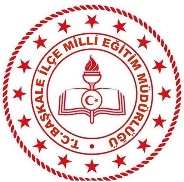 BAŞKALE KAYMAKAMLIĞIİlçe Milli Eğitim MüdürlüğüT.CBAŞKALE KAYMAKAMLIĞIİlçe Milli Eğitim MüdürlüğüOKUL UYGULAMALARINDA DİKKAT EDİLECEK KONULAR1. Okul uygulamalarında 1739 Sayılı Milli Eğitim Temel Kanununda yer alan Türk Milli Eğitiminin genel amaçları ile öğrencilerin hazır bulunuşluk düzeyi, ilgi, yetenek ve öğrenim seviyeleri dikkate alınacaktır. 2. Değerler eğitimi uygulamaları hazırlanacak olan yıllık çalışma planı doğrultusunda ve okulun imkân ve şartları göz önünde bulundurarak tüm okulda geliştirilerek uygulanacaktır. 3. Her eğitim-öğretim yılı başlangıcında “Değerler Eğitimi” gündemli toplantı yapılarak uygulamalar konusunda eğitimciler bilgilendirilecek. 4. Sene başında yapılacak toplantı ile kurulların oluşması sağlanacak. Sınıf içi etkinliklerin uygulama zamanlarını belirleyerek bu konuda karar alınacak. 5. Temin edilen materyaller Okul Yürütme Komisyonunun onayından geçtikten sonra kullanılacak. 6. Okulda “Değerler Köşesi” adı altında pano, duvar gazetesi vb. oluşturularak aylık işlenecek değer göre güncellenmesi sağlanacak. 7. Her ay hangi değerin işleneceği öğrencilere önceden bildirilecek ve ilgili değerin okulun tamamında atmosfer oluşturması sağlanacak. 8. İşlenecek değerle ilgili kitap tanıtımı, kısa film gösterimi yapılması ilgili değere katkı sağlayabilecek örnek kişilerin okula davet edilerek öğrencilerle buluşması sağlanacak. 9. İlgili değerler okul içi sosyal, kültürel ve sportif etkinliklerle paralel şekilde yürütülecek. 10. Değerler konusunda örnek davranış gösteren öğrenciler okulun imkanları dahilinde ödüllendirilecektir. (Ayın öğrencisi seçilmesi, gezilere gönderilecek öğrencilerin bu öğrencilerden seçimesi vb.) 11. Aileler seminer, broşür ve örnek veli mektupları ile süreç hakkında bilgilendirilecek, sorumlulukları hatırlatılarak sürecin içinde olmaları sağlanacaktır.12. Her okul ay sonunda ayın değeri ile ilgili bir program yapacaktır. 13. Her ayın değeri ile ilgili velilere bilgilendirme amacıyla mektup  gönderilecek.T.CBAŞKALE KAYMAKAMLIĞIİlçe Milli Eğitim MüdürlüğüVELİ MEKTUPLARIDEĞERLER EĞİTİMİ PROJESİSayın ……………………………………………….İlçe Milli Eğitim Müdürlüğü olarak anaokul, ilkokul, ortaokul ve lise kademelerinde uygulanması amacıyla hazırladığımız “Değerler Eğitimi” projesiyle ilgili olarak sizi bilgilendirmek için bu mektubu hazırladık. Bu proje ile kültürel, milli manevi ahlaki ve evrensel değerleri öğrencilerimize kazandırmayı ve kazanılan değerleri daim kılmayı amaçlamaktayız. Bu aydan itibaren eğitim-öğretim takvimine uygun olarak bir yıl boyunca her ay bir değer üzerinde okullarımızda çalışmalar yapılacak ve değerlerle ilgili düzenli mektuplar almaya devam edeceksiniz. Bu sayede yapılan çalışmalardan haberdar olurken sizleri de bu eğitimin önemli bir parçası kabul edip devamlılığın sağlanması ve bu değerlerin öğrencilerimizde pekişmesi amacıyla yardımcı olmanızı isteyeceğiz. Unutulmamalıdır ki eğitim-öğretim süreci veliden bağımsız olarak düşünülemez. Öğrencilerimizin sağlıklı bir kişiliğe ve iyi birer ahlaki temele sahip olmaları için bizlere destek olacağınıza inanıyoruz. Saygılarımızla. DEĞERLER EĞİTİMİ KOMİSYONU2020-2021 EĞİTİM ÖĞRETİM YILI DEĞERLER EĞİTİMİ AYLIK KONU VE KAVRAMLAR LİSTESİ2020-2021 EĞİTİM ÖĞRETİM YILI DEĞERLER EĞİTİMİ AYLIK KONU VE KAVRAMLAR LİSTESİ2020-2021 EĞİTİM ÖĞRETİM YILI DEĞERLER EĞİTİMİ AYLIK KONU VE KAVRAMLAR LİSTESİ2020-2021 EĞİTİM ÖĞRETİM YILI DEĞERLER EĞİTİMİ AYLIK KONU VE KAVRAMLAR LİSTESİ2020-2021 EĞİTİM ÖĞRETİM YILI DEĞERLER EĞİTİMİ AYLIK KONU VE KAVRAMLAR LİSTESİ2020-2021 EĞİTİM ÖĞRETİM YILI DEĞERLER EĞİTİMİ AYLIK KONU VE KAVRAMLAR LİSTESİ2020-2021 EĞİTİM ÖĞRETİM YILI DEĞERLER EĞİTİMİ AYLIK KONU VE KAVRAMLAR LİSTESİ2020-2021 EĞİTİM ÖĞRETİM YILI DEĞERLER EĞİTİMİ AYLIK KONU VE KAVRAMLAR LİSTESİ2020-2021 EĞİTİM ÖĞRETİM YILI DEĞERLER EĞİTİMİ AYLIK KONU VE KAVRAMLAR LİSTESİ2020-2021 EĞİTİM ÖĞRETİM YILI DEĞERLER EĞİTİMİ AYLIK KONU VE KAVRAMLAR LİSTESİAYLAROKUL ÖNCESİİLKOKULORTAOKULLİSEAYLAROKUL ÖNCESİİLKOKULORTAOKULLİSEEKİMSelamlaşmakNezaket KurallarıCömert OlmakErdemli OlmakEKİMSelamlaşmakNezaket KurallarıCömert OlmakErdemli OlmakKASIMVatan ve Millet SevgisiVatan ve Millet SevgisiVatan ve Millet SevgisiVatan ve Millet SevgisiKASIMVatan ve Millet SevgisiVatan ve Millet SevgisiVatan ve Millet SevgisiVatan ve Millet SevgisiARALIKÇevre BilinciArkadaşlıkEmek ve Alın TeriBireysel ve Sosyal Sorumluluk Sahibi OlmakARALIKÇevre BilinciArkadaşlıkEmek ve Alın TeriBireysel ve Sosyal Sorumluluk Sahibi OlmakOCAK-ŞUBATTertip ve Düzenli OlmakToplu Ortamlarda Davranış KurallarıKişilik Sahibi OlmakHoşgörülü OlmakOCAK-ŞUBATTertip ve Düzenli OlmakToplu Ortamlarda Davranış KurallarıKişilik Sahibi OlmakHoşgörülü OlmakMARTDoğrulukZamanı, Sağlığı, Nimetleri Verimli KullanmakSamimiyetSevgi ve Saygı MARTDoğrulukZamanı, Sağlığı, Nimetleri Verimli KullanmakSamimiyetSevgi ve Saygı NİSANKonuşma ve Dinleme AdabıŞiddetten Uzak DurmakKarşılıksız İyilik YapmakHaksız Kazançtan Uzak DurmakNİSANKonuşma ve Dinleme AdabıŞiddetten Uzak DurmakKarşılıksız İyilik YapmakHaksız Kazançtan Uzak DurmakMAYIS-HAZİRANCanlıları SevmekSağlıklı Yaşamakİnsanların Üzerimizdeki HaklarıDiğergamlık ( Empati)MAYIS-HAZİRANCanlıları SevmekSağlıklı Yaşamakİnsanların Üzerimizdeki HaklarıDiğergamlık ( Empati)